         ҠАРАР                                                                      РЕШЕНИЕ05 март 2024 й.                          № 105                           05 марта 2024 г.Об отмене решения Совета сельского поселения Улу-Телякский сельсовет муниципального района Иглинский район Республики Башкортостан от 21 февраля 2017 года № 171 «Об утверждении Соглашения о взаимодействии Комитета по управлению собственностью Министерства земельных и имущественных отношений Республики Башкортостан по Иглинскому району с Администрацией сельского поселения Улу-Телякский сельсовет муниципального района Иглинский район Республики Башкортостан по вопросам управления и распоряжения муниципальным имуществом»	Заслушав и обсудив информацию главы  сельского поселения Улу-Телякский сельсовет муниципального района Иглинский район Республики Башкортостан, Совет сельского поселения Улу-Телякский сельсовет муниципального района Иглинский район Республики Башкортостан р е ш и л:	1. Отменить решение Совета сельского поселения Улу-Телякский сельсовет муниципального района Иглинский район Республики Башкортостан от 21 февраля 2017 года № 171 «Об утверждении Соглашения о взаимодействии Комитета по управлению собственностью Министерства земельных и имущественных отношений Республики Башкортостан по Иглинскому району с Администрацией сельского поселения Улу-Телякский сельсовет муниципального района Иглинский район Республики Башкортостан по вопросам управления и распоряжения муниципальным имуществом».	2.Обнародовать настоящее решение в здании  администрации сельского  поселения по адресу: 452425,РБ,Иглинский  район, с.Улу-Теляк, ул. Ленина,14а и на  официальном сайте сельского  поселения Улу-Телякский  сельсовет муниципального района Иглинский район Республики Башкортостан.   3. Контроль за исполнением настоящего решения возложить на Постоянную  комиссию  Совета  по  бюджету, налогам,  вопросам  муниципальной собственности (председатель – Закиров И.Ф.).Глава сельского  поселения							           Р.Р.ЧингизовБАШҠОРТОСТАН РЕСПУБЛИКАҺЫИГЛИН РАЙОНЫ
МУНИЦИПАЛЬ РАЙОНЫНЫҢ 
ОЛО ТЕЛӘК АУЫЛ СОВЕТЫАУЫЛ  БИЛӘМӘҺЕ  СОВЕТЫ (БАШКОРТОСТАН РЕСПУБЛИКАҺЫИГЛИН РАЙОНЫОЛО  ТЕЛӘК АУЫЛ СОВЕТЫ)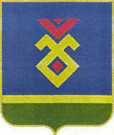 СОВЕТ СЕЛЬСКОГО ПОСЕЛЕНИЯУЛУ-ТЕЛЯКСКИЙ СЕЛЬСОВЕТ   МУНИЦИПАЛЬНОГО РАЙОНА ИГЛИНСКИЙ РАЙОН
РЕСПУБЛИКИ  БАШКОРТОСТАН(УЛУ-ТЕЛЯКСКИЙ СЕЛЬСОВЕТ   ИГЛИНСКОГО РАЙОНАРЕСПУБЛИКИ  БАШКОРТОСТАН